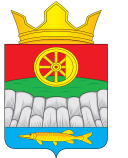 АДМИНИСТРАЦИЯ КРУТОЯРСКОГО СЕЛЬСОВЕТАУЖУРСКОГО РАЙОНА КРАСНОЯРСКОГО КРАЯПОСТАНОВЛЕНИЕ00.09.2022 г.	       с. Крутояр                                          № О мерах по обеспечению пожарной безопасности в  осенне-зимний   пожароопасный   период   на  2022-2023 гг. на территории Крутоярского  сельсоветаВ соответствии с Федеральным законом от 18.11.2004 г. № 69-ФЗ «О пожарной безопасности», в целях предотвращения гибели и травматизма людей, снижения рисков возникновения пожаров на территории  Крутоярского сельсовета в осенне-зимний пожароопасный период на 2022-2023гг. ПОСТАНОВЛЯЮ:1. Утвердить план мероприятий  по обеспечению первичных мер пожарной безопасности в осеннее – зимний период  2022-2023 годов на территории Крутоярского сельсовета согласно приложению.2. Руководителям хозяйств, предприятий, организаций и учреждений  всех форм собственности:а) обеспечить помещения необходимым количеством первичных средств пожаротушения;б) производить очистку проездов и подъезды к зданиям, сооружениям и водоисточникам;в) обеспечить устойчивое функционирование средств телефонной связи для сообщения о пожаре в пожарную охрану;г) провести дополнительный противопожарный инструктаж всех работников;д)  обновить информационные стенды на противопожарную тематику.3. Руководителям сельскохозяйственного назначения проводящих работы в поле запретить в пожароопасный период выжигание травы на лесных прогалинах, стерни и соломы на полях, складирование соломы на краях полей непосредственно примыкающих к лесам без опашки шириной не менее 4 метров. При возникновении пожаров выделять технику, материалы, ГСМ и личный состав в количестве необходимом для ликвидации лесных пожаров.4. Директору МБОУ «Крутоярская СОШ»:а) провести  инструктажи преподавательского состава по мерам пожарной безопасности и действиям в случае пожара;б) провести внеклассные мероприятия с учащимися о мерах пожарной безопасности в быту и на территории учебных заведений.5. Участковым уполномоченным  ОМВД  по Ужурскому району, обслуживающих территорию Крутоярского сельсовета и начальнику территориального управления ГПН г. Ужур рекомендовать принять меры, в соответствии с действующим законодательством, к нарушителям Правил пожарной безопасности:а) организовать комиссионные проверки лиц относящихся к группе риска, обратив особое внимание на семьи, имеющие несовершеннолетних и приемных  детей;б) провести проверку мест с массовым пребыванием людей.6. Специалисту администрации  по ПБ провести агитационно-разъяснительную работу среди населения по вопросам усилений пожарной безопасности в жилом секторе. 7. Запретить населению разведение открытого огня, сжигание мусора на территории села, высыпание золы и шлака вблизи надворных построек и жилых домов. Соблюдать требования пожарной безопасности в индивидуальных гаражах.8. Опубликовать постановление в газете «Крутоярские Вести» и на официальном сайте Крутоярского сельсовета Ужурского района Красноярского края.И.о. главы сельсовета                                                              И.В. СтроговаПриложение                                                                                                                                                                                                                                                            к постановлению от                                                                                     00.00.2022г. № 00ПЛАНмероприятий по обеспечению первичных мерпожарной безопасности в осенне - зимний  период на территории Крутоярского сельсовета№п/пМероприятияСрок исполненияОтветственные1.Проведение противопожарной пропаганды и обучение населения мерам пожарной безопасности.постоянноАдминистрация сельсовета2.Обеспечение  территории  сельсовета исправной телефонной связью.постоянноУзел связи3.Обеспечение свободного проезда пожарной техники к зданиям и водоисточникам.постоянноАдминистрация сельсоветаРуководители учреждений4.Организация и проведение схода граждан по вопросам соблюдения пожарной безопасности в осенне - зимний период на территории сельсовета, соблюдения требований пожарной безопасности  при эксплуатации электроприборов и печей.октябрьАдминистрация сельсовета5.Проверка  объектов жизнеобеспечения и объектов с массовым пребыванием людей, устранение на них недостатков, которые могут привести к пожарам, проверка планов и путей эвакуации людей из здания.в течение   всего периодаРуководители предприятий,учреждений6. Учет и проверка мест проживания многодетных семей, инвалидов, оказание им помощи в ремонте печного отопления, электропроводки.постоянноАдминистрация сельсовета7.Выявление лиц, ведущих аморальный образ жизни, проведение с ними работы по профилактике пожаров.постоянноУчастковый 8.Организовать  проведение проверок мест проживания неблагополучных семей.постоянноУчастковый Инспектор УГПН9.Организовать силами населения патрулирование населенных пунктов в случаи необходимости.по мере необходимостиАдминистрация сельсовета